Dagsorden	: 	KredsstyrelsesmødeDato		:	Mandag den d. 7. juni 2021Tidspunkt	: 	Kl. 12.30 – 14			Sted		:	KredskontoretGodkendelse af referat 
Godkendelse af dagsorden
Skoleplan. Hvordan er det gået i forhold til udarbejdelsen og kvalificeringen af skoleplanen? Er der afholdt møde med lærerne?

Ganløse: ganske godt. God dialog. Hvad skal vi kommunalt, hvad skal vi lokalt.I gang med at udforme et site, hvor relevante bilag ligger. Der er ikke aftalt tid til kontaktlærerfunktionen. Det er defineret, hvad der ligger i klasselærerfunktionen – der ligger mange opgaver. Hvordan er pengene fordelt mellem almen og kompetencecenter.Stenløse: Det var svært at komme i gang. Lederne har afventet en skabelon. Lederne skal lave en plan for de lokale skoler, som er blevet sat ind i skabelonen. Tidsplanen for drøftelsen i lærergruppen blev noget forceret, og der har ikke været en god involvering. Det virker lidt diffust for lærergruppen. Hvad er væsentligt for skoleplanen? Hvilken tidsramme skal man afsætte? Hvordan skal mødet struktureres?FU: Der er fastsat nogle faste strategiske terminer for 4 Faglig Klubmøder, hvor temaet er OK 20. Medlemskursets tema er medlemsinvolvering.Står man som TR på mål for skoleplanen?Smørum: Man har fået ca. de samme informationer som sidste år. Mødet er holdt. På Boesager var der ikke megen debat. Mere debat på Balsmoseskolen.Ønske om mere støtte og specialpædagogisk bistand, flere hold og tolærertimer. Hvilke elever er målgruppen, når man anvender co teachingØlstykke: Der har været en åben proces. Vi har fået baggrundstallene for al undervisningen og prioriteringerne. Der er lovning på, at emnerne som tages op på det virtuelle lærermøde vil blive grundigt behandlet på fysiske møder næste skoleår. Man er med på, at det handler om inddragelse.PPR: ingen skoleplan. Det er meldt ud, at der er 7 medarbejdere. Ressourcen er svær at finde ud af. Den nye leder har også svært ved det. Vær opmærksom på tilsynspuljerne i forhold til 10 min før og 5 min efter. Arbejdstiden opgøres som tiden fra man møder til man går hjem. Der forbruges i gennemsnit mindst 200 timer pr lærere til opgaver i elevpauser.Den 25. er sidste frist for opgaveoversigterne med dialog inden.Alle opgaver skal skrives påAlle opgaver over 60 timer skal på med tidOpgaver i elevpauser skal påFU har opfordret lederne til at bruge den nye mulighed for at skrotte den understøttende undervisning. Forslag om at sende opfordringen til skolebestyrelserne. Der skal komme en bekendtgørelse. Man kan vælge at vente en ændring til efter efterårsferien.evt.

Spørgsmål: Dansk som andetsprog skal nu høre ind under co teaching. Er det rigtigt? Har andre hørt om det? Spørg gerne.Sommerfrokost hos Rikke Birkeengen 27 i JyllingeGeneralforsamling. Meld til, hvis I skal have mad. Endelig dagsorden er sendt ud i dag.Der er håb om, at tvisten om ansættelsesudvalg lander et rimeligt sted.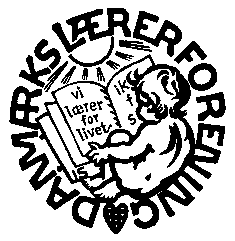 Danmarks LærerforeningEgedal Lærerkreds Rørsangervej 13, 3650 ØlstykkeTlf. 47 17 99 52       FAX: 47 17 99 79        e-mail: 033@dlf.org